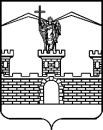 АДМИНИСТРАЦИЯ ЛАБИНСКОГО ГОРОДСКОГО ПОСЕЛЕНИЯЛАБИНСКОГО РАЙОНАП О С Т А Н О В Л Е Н И ЕОт ..2016								№г.Лабинск(П Р О Е К Т)Об утверждении муниципальной  программы«Развитие инфраструктуры микрорайона «Виноградный-2» Лабинского городского поселения Лабинского района на 2017-2021 годы»В целях реализации Федерального закона от 6 октября 2003 года                   № 131-ФЗ «Об общих принципах организации местного самоуправления в Российской Федерации», постановляю:1. Утвердить муниципальную целевую программу «Развитие инфраструктуры микрорайона «Виноградный-2»  Лабинского городского поселения Лабинского района на 2017-2021 годы» (прилагается).2. Отделу делопроизводства администрации Лабинского городского поселения (Переходько) настоящее постановление разместить на официальном сайте администрации Лабинского городского поселения Лабинского района в информационно-телекоммуникационной сети.3. Контроль за исполнением настоящего постановления возложить на заместителя главы администрации (вопросы экономики и финансов) П.В.Дядюра.4. Постановление вступает в силу с 1 января 2017 года, но не ранее вступления в силу решения Совета Лабинского городского поселения Лабинского района «Об утверждении бюджета на 2017 год», предусматривающего финансирование настоящей муниципальной программы.Глава администрацииЛабинского городского поселения                                          А.Н.МатыченкоПРИЛОЖЕНИЕУТВЕРЖДЕНАпостановлением администрацииЛабинского городского поселенияЛабинского районаот_______________№__________МУНИЦИПАЛЬНАЯ ПРОГРАММА «Развитие инфраструктуры микрорайона «Виноградный-2»  Лабинского городского поселения Лабинского района                                       на 2017-2021 годы»Паспорт муниципальной программы «Развитие инфраструктуры микрорайона «Виноградный-2»  Лабинского городского поселения Лабинского района на 2017-2021 годы» 1. Характеристика текущего состояния сферы жилищно-коммунального хозяйства города Лабинска, содержание проблемы, анализ причин ее возникновения, обоснование необходимости ее решения программным методомМуниципальная программа «Развитие инфраструктуры микрорайона «Виноградный-2» Лабинского городского поселения Лабинского района» на 2017-2021 годы (далее-Программа) направлена на организацию работ по проектированию систем инженерной инфраструктуры территорий, предназначенных для жилищного строительства.Существенным препятствием развития микрорайона «Виноградный-2» продолжает оставаться ограниченность возможностей обеспечения земельных участков необходимой инфраструктурой, что значительно снижает темпы жилищного строительства, в том числе индивидуального жилищного строительства. Одновременно с этим страдает инвестиционная привлекательность территории города.Учитывая срочность решения выявленных проблем, необходимость выработки комплексного и системного подхода их решения, обеспечивающего создание условий для улучшения качества жизни населения, представляется наиболее эффективным решать существующие проблемы в рамках муниципальной программы «Развитие инфраструктуры микрорайона «Виноградный-2» Лабинского городского поселения Лабинского района» на 2017 - 2021 годы с использованием программно-целевого метода.Целесообразность использования программно-целевого метода для решения указанных проблем определяет и тот факт, что данные проблемы:входят в число приоритетов социально-экономического развития города;не могут быть решены в пределах одного года и требуют значительных бюджетных расходов;носят комплексный характер, а их решение позволит обеспечить возможность улучшения жилищных условий и качества жизни населения, создать благоприятный инвестиционный климат на территории города, что окажет существенное положительное влияние на социальное благополучие населения, общее экономическое развитие города.Данная Программа включает в себя комплекс мероприятий на проведение проектно-изыскательских работ, разработку проектно-сметной документации и получения заключения государственной экспертизыТаким образом, данная программа направлена на решение проблем своевременного и планового развития территорий города. 2. Цели, задачи, сроки и этапы реализации муниципальной программы, а также прогноз конечных результатов муниципальной программы, характеризующих целевое состояние (изменение состояния)(целевые индикаторы и показатели)2.1. Основной целью программы является создание условий для развития микрорайона «Виноградный-2» Лабинского городского поселения Лабинского района и улучшение качества жизни населения.2.2. Основной задачей программы является организация работ по проектированию инфраструктуры микрорайона «Виноградный-2», а именно:2.2.1. инженерные изыскания. Подготовка проекта планировки и проекта межевания территории. Подготовительные работы. Подъездные пути и проезды.2.2.2. Электроснабжение.2.2.3. Газоснабжение.2.2.4. Водоснабжение и водоотведение.2.2.5. Автодороги, тротуары, обустройство территории. Искусственное электрическое освещение. Ливнёвая канализация.Система целевых показателей программы3.  Система программных мероприятий 4. Финансовое обеспечение муниципальной ПрограммыФинансирование мероприятий Программы осуществляется за счет средств бюджета Лабинского городского поселения Лабинского района в объёмах, предусмотренных Программой, корректируемых на каждый бюджетный год. Объём средств, необходимый для финансирования Программы, составляет:Всего - 12879,045 тыс. руб.2017 г. - 5544,495 тыс. руб.2018 г. - 1357,931 тыс. руб.2019 г. - 938,885 тыс. руб.2020 г. - 2269,544 тыс. руб.2021 г. - 2768,190 тыс. руб.5. Механизм реализации, управление муниципальной Программой и контроль за ходом ее реализации с указанием порядка координации и взаимодействия муниципальных заказчиков, заказчиков-координаторов и исполнителей муниципальной ПрограммыЗаказчиком-координатором Программы является отдел архитектуры, градостроительства и развития инфраструктуры администрации Лабинского городского поселения Лабинского района.Для оценки эффективности реализации мероприятий Программы отделом архитектуры, градостроительства и развития инфраструктуры администрации Лабинского городского поселения Лабинского района ежемесячно проводится мониторинг.Исполнителем Программы является отдел архитектуры, градостроительства и развития инфраструктуры администрации Лабинского городского поселения Лабинского района.Программа может корректироваться в зависимости от изменений в законодательстве, объемах выделяемого финансирования, а также от принятых решений в градостроительной деятельности и иных обстоятельств.Непосредственный контроль за исполнением Программы, ответственность за ее результативность несет отдел архитектуры, градостроительства и развития инфраструктуры администрации Лабинского городского поселения Лабинского района. 6. Методика оценки эффективности муниципальной программыМетодика оценки эффективности реализации Программы основана на принципе сопоставления фактических достигнутых значений целевых показателей с их плановыми значениями по результатам отчетного года. Оценка эффективности реализации Программы проводится заказчиком-координатором Программы на основе информации, необходимой для ее проведения, предоставляемой исполнителем мероприятий Программы.Оценка эффективности реализации Программы проводится в соответствии с типовой методикой оценки эффективности реализации муниципальных программ, утвержденной постановлением администрации Лабинского городского поселения Лабинского района.Реализация мероприятий Программы по закупке товаров, работ и услуг для обеспечения муниципальных нужд осуществляется в соответствии с Федеральным законом от 05.04.2003 г. № 44-ФЗ «О контрактной системе в сфере закупок товаров, работ, услуг для обеспечения государственных и муниципальных нужд».Наименование
Программы                   - муниципальная программа «Развитие инфраструктуры микрорайона «Виноградный-2»  Лабинского городского поселения Лабинского района на 2017-2021 годы» (далее – Программа);Инициатор разработки проекта Программы- администрация Лабинского городского поселения Лабинского района;Заказчик-координатор - отдел архитектуры, градостроительства и развитияинфраструктуры администрации Лабинского городского поселения Лабинского района;Муниципальные заказчики- администрация Лабинского городского поселения Лабинского района;Разработчик Программы- отдел архитектуры, градостроительства и развитияинфраструктуры администрации Лабинского городского поселения Лабинского района;Цели Программы                   - развитие инфраструктуры микрорайона «Виноградный-2»; Задачи Программы                   - организация работ по проектированию инфраструктуры микрорайона «Виноградный-2»; Сроки и этапы реализации Программы - 2017-2021 годы, этапы реализации программы не предусмотрены;Структура Программы, перечень подпрограмм, основных направлений   - не предусмотрено;Исполнитель Программы- отдел архитектуры, градостроительства и развитияинфраструктуры администрации Лабинского городского поселения Лабинского района;Объемы и источники финансирования    Программы   - финансирование мероприятий муниципальной программы осуществляется за счет средств бюджета Лабинского городского поселения Лабинского района в объёмах, предусмотренных Программой, корректируемых на каждый бюджетный год. Общий объём финансирования составляет 12879,045 тыс. руб., в том числе по годам:2017 г. - 5544,495 тыс. руб.2018 г. - 1357,931 тыс. руб.2019 г. - 938,885 тыс. руб.2020 г. - 2269,544 тыс. руб.2021 г. - 2768,190 тыс. руб.;Контроль   за исполнением Программы- контроль за исполнением Программы осуществляет заместитель главы администрации Лабинского городского поселения совместно с отделом архитектуры, градостроительства и развития инфраструктуры администрации. №
п/пНаименование  
целевых показателейЕдиница измеренияБазовое значение показателяЗначения целевых показателей,
 предусмотренные ПрограммойЗначения целевых показателей,
 предусмотренные ПрограммойЗначения целевых показателей,
 предусмотренные ПрограммойЗначения целевых показателей,
 предусмотренные ПрограммойЗначения целевых показателей,
 предусмотренные Программой №
п/пНаименование  
целевых показателейЕдиница измеренияБазовое значение показателя201720182019202020211.Инженерные изыскания. Подготовка проекта планировки и проекта межевания территории. Подготовительные работы. Подъездные пути и проездыКомплект проектной документации1 12.ЭлектроснабжениеКомплект проектной документации1 13.ГазоснабжениеКомплект проектной документации1 14.Водоснабжение и водоотведениеКомплект проектной документации1 15.Автодороги, тротуары, обустройство территории. Искусственное электрическое освещение. Ливнёвая канализацияКомплект проектной документации11N 
п/пНаименование
 мероприятияМуниципальный
заказчик, исполнительСроки   
выполненияИсточники 
финансиро-ванияКЦСР  <1>Объем финансирования (тыс.руб.)Объем финансирования (тыс.руб.)Объем финансирования (тыс.руб.)Объем финансирования (тыс.руб.)Объем финансирования (тыс.руб.)Объем финансирования (тыс.руб.)N 
п/пНаименование
 мероприятияМуниципальный
заказчик, исполнительСроки   
выполненияИсточники 
финансиро-ванияКЦСР  <1>всего201720182019202020211Инженерные изыскания. Подготовка проекта планировки и проекта межевания территории. Подготовительные работы. Подъездные пути и проездыАдминистрация Лабинского городского поселения2017Местный бюджет5544,4955544,4952ЭлектроснабжениеАдминистрация Лабинского городского поселения2018Местный бюджет1357,9311357,9313ГазоснабжениеАдминистрация Лабинского городского поселения2019Местный бюджет938,885938,8854Водоснабжение и водоотведениеАдминистрация Лабинского городского поселения2020Местный бюджет2269,5442269,5445Автодороги, тротуары, обустройство территории. Искусственное электрическое освещение. Ливнёвая канализацияАдминистрация Лабинского городского поселения2021Местный бюджет2768,1902768,1906Итого12879,045